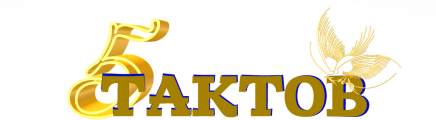 АНКЕТА ЧЛЕНА ЭСТЕТ-КЛУБА «5 ТАКТОВ»Высылая заполненную анкету, Вы даете согласие на получение информационных писем о планируемых мероприятиях, изменении списка партнеров и наиболее интересных публикаций на информационном портале http://takt-magazine.ru/ФИОКонтактный телефонe-mailСфера деятельностиВыберите карту    Привилегия    Премиум    ПлатинумПричина вступления в клуб (что Вам показалось наиболее привлекательным)Укажите наиболее предпочтительный вид связи с Вами(телефон, e-mail)Выберите наиболее удобный для Вас способ оплаты членского взноса       Банковская карта       Яндекс-кошелек